ҠАРАР                                                                                постановление             февраль  2020 й.                             №                                  февраля  2020 г.О проведении профилактической операции «Жилище – 2020» на территории сельского  поселения  Месягутовский   сельсовет муниципального района Янаульский  район Республики Башкортостан   Руководствуясь федеральными законами от 21 декабря 1994 года № 69-ФЗ «О пожарной безопасности», от 6 октября 2003 года № 131-ФЗ «Об общих принципах организации местного самоуправления в Российской Федерации»,  в целях предупреждения пожаров в местах проживания людей, а также проведения комплекса превентивных мер по недопущению пожаров, минимизации материальных и социальных потерь Администрация сельского поселения Месягутовский сельсовет муниципального района Янаульский район Республики Башкортостан П О С Т А Н О В Л Я Е Т:  	1. Утвердить план проведения операции «Жилище - 2020» и состав комиссии на территории сельского поселения Месягутовский сельсовет муниципального района Янаульский район Республики Башкортостан (Приложение № 1).2. Утвердить состав комиссии по проведению профилактической операции «Жилище-2020» на территории сельского поселения Месягутовский сельсовет муниципального района Янаульский район Республики Башкортостан (Приложение № 2).3. Управляющему делами информировать о проделанной работе Администрацию муниципального района Янаульский район ежемесячно до 30 числа.4.  Контроль за выполнением данного постановления оставляю за собой.Глава сельского поселения                                                     Р.Р.Валиуллина                                                           Приложение № 1                                                           к постановлению администрации сельского поселения Месягутовский сельсовет                                                                    муниципального района Янаульский                                                           район Республики Башкортостан              от «   »  февраля  2020 г. № 7   П Л А Н 
проведения операции «Жилище - 2020» на территории сельского поселения Месягутовский сельсовет муниципального района Янаульский район Республики Башкортостан Управляющий делами            			                                        А.Н.Низамова                                                           Приложение № 2                                                           к постановлению администрации сельского поселения Месягутовский сельсовет                                                                    муниципального района Янаульский                                                           район Республики Башкортостан              от «   »  февраля  2020 г. № 7   Состав комиссии по проведению профилактической операции «Жилище-2020» сельского поселения Месягутовский сельсоветПредседатель комиссии   – глава сельского поселения Валиуллина Р.Р.Секретарь комиссии         – управляющий делами Низамова А.Н.Члены     - рабочий по благоустройству Шакиров Ф.Н.                   - рабочий по благоустройству Хайдаров А.Р.                - депутат от  избирательного округа №6 Хазиева И.Ф.                 - председатель женсовета Кашапова Р.Р.  (по соглосованию)                - фельдшер ФАП д.Нижний Чат Ахмадишина И.Р.                    (по соглосованию)                - социальный работник Нурмухаметова Л.А. (по соглосованию)БАШKОРТОСТАН РЕСПУБЛИКАHЫЯNАУЫЛ  РАЙОНЫ МУНИЦИПАЛЬ РАЙОНЫНЫN мeсefyт  АУЫЛ СОВЕТЫ АУЫЛ БИЛEМEHЕ  ХАКИМИEТЕ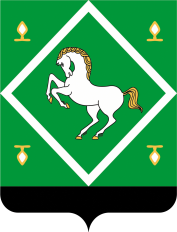 Администрация сельского поселения Месягутовский сельсовет МУНИЦИПАЛЬНОГО  районаЯНАУЛЬСКИЙ РАЙОН РЕСПУБЛИКИ БАШКОРТОСТАН№ п/пНаименование мероприятий Срок испол-нения Ответственный за исполнение 12341.Проведение 100% подворного обхода жилищ граждан, в целях проверки противопожарного состояния жилых домов и надворных построек, в первую очередь, мест проживания взятых на учет малоимущих, одиноких престарелых граждан и инвалидов, многодетных семей, а также лиц, ведущих асоциальный образ жизни, проверка наличия и состояния пожарных извещателей установленных  2017-2020гг..  постоянноАдминистрация  сельского  поселения2.Обновить и представить в Администрацию муниципального района списки одиноко проживающих граждан пожилого возраста, инвалидов, социально неблагополучных и многодетных семей, ветхих и заброшенных строений, объектов расположенных на территории сельских поселений.ежеквартально  Администрация  сельского  поселения 3.Проведение разъяснительной работы среди населения на сходах граждан и по месту жительства по изучению правил противопожарного режима, в том числе по требованиям пожарной безопасности при пользовании баллонами с горючими газами, ЛВЖ и ГЖПостоянноАдминистрация  сельского  поселения4.Проверка пустующих и подлежащих сносу строений и других мест вероятного сбора лиц, систематически совершающих правонарушения, представляющих оперативный интерес, с целью их выявления и задержания, пресечения преступлений и других правонарушенийПостоянноАдминистрация  сельского  поселения, уполномоченный участковый полиции (по согласованию)5.Предоставление информации (отчета) обитогах проведения операции «Жилище-2020» вАдминистрацию МР Янаульский район, вЯнаульский межрайонный отдел надзорнойдеятельности и профилактической работыУНД и ПР ГУ МЧС России по РБежеквартальноАдминистрация  сельского  поселения6.Организовать проведение занятий с учащимися, на противопожарные темы и на предмет предупреждения  пожаров от детской  шалости с огнемПостоянноучителя филиала МБОУ СОШ с.Ямады в с.Месягутово (по согласованию)